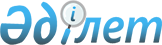 Мәслихаттың 2015 жылғы 24 желтоқсандағы № 323 "2016 - 2018 жылдарға арналған аудандық бюджет туралы" шешіміне өзгерістер енгізу туралыҚостанай облысы Таран ауданы мәслихатының 2016 жылғы 1 сәуірдегі № 11 шешімі. Қостанай облысының Әділет департаментінде 2016 жылғы 8 сәуірде № 6265 болып тіркелді

      2008 жылғы 4 желтоқсандағы Қазақстан Республикасы Бюджет кодексінің 104, 109-баптарына сәйкес аудандық мәслихат ШЕШІМ ҚАБЫЛДАДЫ:



      1. Мәслихаттың 2015 жылғы 24 желтоқсандағы № 323 "2016 – 2018 жылдарға арналған аудандық бюджет туралы" шешіміне (Нормативтік құқықтық актілерді мемлекеттік тіркеу тізілімінде № 6105 тіркелген, 2016 жылғы 8 қаңтарда "Маяк" газетінде жарияланған) мынадай өзгерістер енгізілсін: 



      көрсетілген шешімнің 1-тармағы жаңа редакцияда жазылсын:



      "1. 2016-2018 жылдарға арналған аудандық бюджет тиісінше 1, 2 және 3-қосымшаларға сәйкес, оның ішінде 2016 жылға мынадай көлемдерде бекітілсін: 



      1) кірістер – 2748463,5 мың теңге, оның iшiнде:



      салықтық түсімдер бойынша – 1716961,0 мың теңге; 



      салықтық емес түсімдер бойынша – 3052,0 мың теңге; 



      негiзгi капиталды сатудан түсетiн түсiмдер бойынша – 5930,0 мың теңге; 



      трансферттер түсімдері бойынша – 1022520,5 мың теңге; 



      2) шығындар – 2774387,7 мың теңге; 



      3) таза бюджеттiк кредиттеу – 29925,0 мың теңге, оның iшiнде: бюджеттiк кредиттер – 47722,0 мың теңге; 



      бюджеттiк кредиттердi өтеу – 17797,0 мың теңге; 



      4) қаржы активтерімен операциялар бойынша сальдо – 0,0 мың теңге; 



      5) бюджет тапшылығы (профициті) – -55849,2 мың теңге; 



      6) бюджет тапшылығын қаржыландыру (профицитін пайдалану) – 55849,2 мың теңге.";



      көрсетілген шешімнің 1, 2, 5-қосымшалары осы шешімнің 1, 2, 3-қосымшаларына сәйкес жаңа редакцияда жазылсын.



      2. Осы шешім 2016 жылғы 1 қаңтардан бастап қолданысқа енгізіледі.

 

       "Таран ауданы әкімдігінің



      экономика және қаржы бөлімі"



      мемлекеттік мекемесінің



      басшысы



      _________________ В. Ересько



      "1" сәуір 2016 жыл

  

2016 жылға арналған аудандық бюджет 

2017 жылға арналған аудандық бюджет 

Қаладағы аудан, аудандық маңызы бар қала, кент, ауыл, ауылдық округ әкімдерінің аппаратары бойынша 2016 жылға арналған бюджеттік бағдарламалардың тізбесі

            Кестенің жалғасы:

 
					© 2012. Қазақстан Республикасы Әділет министрлігінің «Қазақстан Республикасының Заңнама және құқықтық ақпарат институты» ШЖҚ РМК
				

      Кезектен тыс сессияның төрағасыТ. Ибрашев

      Аудандық мәслихаттың хатшысыС. Сапабеков

Мәслихаттың

2016 жылғы 1 сәуірдегі

№ 11 шешіміне 1-қосымша

Мәслихаттың

2015 жылғы 24 желтоқсандағы

№ 323 шешіміне 1-қосымша

Санаты

 

Санаты

 

Санаты

 

Санаты

 

Санаты

 Сомасы, мың теңге

 Сыныбы

 Сыныбы

 Сыныбы

 Сыныбы

 Сомасы, мың теңге

 Ішкі сыныбы

 Ішкі сыныбы

 Ішкі сыныбы

 Сомасы, мың теңге

 Ерекшелiгi

 Ерекшелiгi

 Сомасы, мың теңге

 Атауы

 Сомасы, мың теңге

 І. Кірістер

 2 748 463,5

 

1

 Салықтық түсімдер

 1 716 961,0

 01

 Табыс салығы

 598 116,0

 2

 Жеке табыс салығы

 598 116,0

 03

 Әлеуметтік салық

 440 000,0

 1

 Әлеуметтік салық

 440 000,0

 04

 Меншiкке салынатын салықтар

 616 160,0

 1

 Мүлiкке салынатын салықтар

 552 860,0

 3

 Жер салығы

 11 000,0

 4

 Көлiк құралдарына салынатын салық

 46 050,0

 5

 Бірыңғай жер салығы

 6 250,0

 05

 Тауарларға, жұмыстарға және қызметтерге салынатын iшкi салықтар

 58 485,0

 2

 Акциздер

 2 160,0

 3

 Табиғи және басқа да ресурстарды пайдаланғаны үшiн түсетiн түсiмдер

 40 000,0

 4

 Кәсiпкерлiк және кәсiби қызметтi жүргiзгенi үшiн алынатын алымдар

 16 325,0

 08

 Заңдық маңызы бар әрекеттерді жасағаны және (немесе) оған уәкілеттігі бар мемлекеттік органдар немесе лауазымды адамдар құжаттар бергені үшін алынатын міндетті төлемдер

 4 200,0

 1

 Мемлекеттік баж

 4 200,0

 

2

 Салықтық емес түсімдер

 3 052,0

 01

 Мемлекеттік меншіктен түсетін кірістер

 1 232,0

 5

 Мемлекет меншігіндегі мүлікті жалға беруден түсетін кірістер

 1 232,0

 06

 Басқа да салықтық емес түсiмдер 

 1 820,0

 1

 Басқа да салықтық емес түсiмдер 

 1 820,0

 

3

 Негізгі капиталды сатудан түсетін түсімдер

 5 930,0

 01

 Мемлекеттік мекемелерге бекітілген мемлекеттік мүлікті сату

 2 220,0

 1

 Мемлекеттік мекемелерге бекітілген мемлекеттік мүлікті сату

 2 220,0

 03

 Жердi және материалдық емес активтердi сату

 3 710,0

 1

 Жерді сату

 750,0

 2

 Материалдық емес активтерді сату 

 2 960,0

 

4

 Трансферттердің түсімдері

 1 022 520,5

 02

 Мемлекеттiк басқарудың жоғары тұрған органдарынан түсетiн трансферттер

 1 022 520,5

 2

 Облыстық бюджеттен түсетiн трансферттер

 1 022 520,5

 

Функционалдық топ

 

Функционалдық топ

 

Функционалдық топ

 

Функционалдық топ

 

Функционалдық топ

 Сомасы, мың теңге

 Кіші функция 

 Кіші функция 

 Кіші функция 

 Кіші функция 

 Сомасы, мың теңге

 Бюджеттік бағдарламалардың әкiмшiсi

 Бюджеттік бағдарламалардың әкiмшiсi

 Бюджеттік бағдарламалардың әкiмшiсi

 Сомасы, мың теңге

 Бағдарлама

 Бағдарлама

 Сомасы, мың теңге

 Атауы

 Сомасы, мың теңге

 ІІ. Шығындар

 2 774 387,7

 

01

 Жалпы сипаттағы мемлекеттiк қызметтер 

 322 389,0

 1

 Мемлекеттiк басқарудың жалпы функцияларын орындайтын өкiлдi, атқарушы және басқа органдар

 271 536,0

 112

 Аудан (облыстық маңызы бар қала) мәслихатының аппараты

 17 548,0

 001

 Аудан (облыстық маңызы бар қала) мәслихатының қызметін қамтамасыз ету жөніндегі қызметтер

 17 548,0

 122

 Аудан (облыстық маңызы бар қала) әкімінің аппараты

 78 813,0

 001

 Аудан (облыстық маңызы бар қала) әкімінің қызметін қамтамасыз ету жөніндегі қызметтер

 78 813,0

 123

 Қаладағы аудан, аудандық маңызы бар қала, кент, ауыл, ауылдық округ әкімінің аппараты

 175 175,0

 001

 Қаладағы аудан, аудандық маңызы бар қаланың, кент, ауыл, ауылдық округ әкімінің қызметін қамтамасыз ету жөніндегі қызметтер

 175 175,0

 2

 Қаржылық қызмет

 1 972,0

 459

 Ауданның (облыстық маңызы бар қаланың) экономика және қаржы бөлімі

 1 972,0

 003

 Салық салу мақсатында мүлiктi бағалауды жүргiзу

 1 072,0

 010

 Жекешелендіру, коммуналдық меншікті басқару, жекешелендіруден кейінгі қызмет және осыған байланысты дауларды реттеу

 900,0

 9

 Жалпы сипаттағы өзге де мемлекеттiк қызметтер

 48 881,0

 458

 Ауданның (облыстық маңызы бар қаланың) тұрғын үй-коммуналдық шаруашылығы, жолаушылар көлігі және автомобиль жолдары бөлімі

 10 621,0

 001

 Жергілікті деңгейде тұрғын үй-коммуналдық шаруашылығы, жолаушылар көлігі және автомобиль жолдары саласындағы мемлекеттік саясатты іске асыру жөніндегі қызметтер

 10 621,0

 459

 Ауданның (облыстық маңызы бар қаланың) экономика және қаржы бөлімі

 38 260,0

 001

 Ауданның (облыстық маңызы бар қаланың) экономикалық саясаттын қалыптастыру мен дамыту, мемлекеттік жоспарлау, бюджеттік атқару және коммуналдық меншігін басқару саласындағы мемлекеттік саясатты іске асыру жөніндегі қызметтер

 38 260,0

 

02

 Қорғаныс

 6 459,0

 1

 Әскери мұқтаждар

 4 945,0

 122

 Аудан (облыстық маңызы бар қала) әкімінің аппараты

 4 945,0

 005

 Жалпыға бірдей әскери міндетті атқару шеңберіндегі іс-шаралар

 4 945,0

 2

 Төтенше жағдайлар жөнiндегi жұмыстарды ұйымдастыру

 1 514,0

 122

 Аудан (облыстық маңызы бар қала) әкімінің аппараты

 1 514,0

 006

 Аудан (облыстық маңызы бар қала) ауқымындағы төтенше жағдайлардың алдын алу және оларды жою

 1 514,0

 

04

 Бiлiм беру

 1 834 400,6

 1

 Мектепке дейiнгi тәрбие және оқыту

 204 667,0

 123

 Қаладағы аудан, аудандық маңызы бар қала, кент, ауыл, ауылдық округ әкімінің аппараты

 167 859,0

 004

 Мектепке дейінгі тәрбие мен оқыту ұйымдарының қызметін қамтамасыз ету

 89 390,0

 041

 Мектепке дейінгі білім беру ұйымдарында мемлекеттік білім беру тапсырысын іске асыруға

 78 469,0

 464

 Ауданның (облыстық маңызы бар қаланың) білім бөлімі

 36 808,0

 040

 Мектепке дейінгі білім беру ұйымдарында мемлекеттік білім беру тапсырысын іске асыруға

 36 808,0

 2

 Бастауыш, негізгі орта және жалпы орта білім беру

 1 581 414,6

 123

 Қаладағы аудан, аудандық маңызы бар қала, кент, ауыл, ауылдық округ әкімінің аппараты

 3 109,2

 005

 Ауылдық жерлерде балаларды мектепке дейін тегін алып баруды және кері алып келуді ұйымдастыру

 3 109,2

 464

 Ауданның (облыстық маңызы бар қаланың) білім бөлімі

 1 510 844,0

 003

 Жалпы білім беру

 1 477 099,0

 006

 Балаларға қосымша білім беру 

 33 745,0

 465

 Ауданның (облыстық маңызы бар қаланың) дене шынықтыру және спорт бөлімі

 67 461,4

 017

 Балалар мен жасөспірімдерге спорт бойынша қосымша білім беру

 67 461,4

 9

 Бiлiм беру саласындағы өзге де қызметтер

 48 319,0

 464

 Ауданның (облыстық маңызы бар қаланың) білім бөлімі

 48 319,0

 001

 Жергілікті деңгейде білім беру саласындағы мемлекеттік саясатты іске асыру жөніндегі қызметтер

 9 663,0

 005

 Ауданның (облыстық маңызы бар қаланың) мемлекеттік білім беру мекемелер үшін оқулықтар мен оқу-әдiстемелiк кешендерді сатып алу және жеткізу

 19 765,0

 015

 Жетім баланы (жетім балаларды) және ата-аналарының қамқорынсыз қалған баланы (балаларды) күтіп-ұстауға қамқоршыларға (қорғаншыларға) ай сайынға ақшалай қаражат төлемі

 17 891,0

 067

 Ведомстволық бағыныстағы мемлекеттік мекемелерінің және ұйымдарының күрделі шығыстары

 1 000,0

 

06

 Әлеуметтiк көмек және әлеуметтiк қамсыздандыру

 147 565,5

 1

 Әлеуметтiк қамсыздандыру

 15 705,0

 451

 Ауданның (облыстық маңызы бар қаланың) жұмыспен қамту және әлеуметтік бағдарламалар бөлімі

 9 702,0

 005

 Мемлекеттік атаулы әлеуметтік көмек 

 337,0

 016

 18 жасқа дейінгі балаларға мемлекеттік жәрдемақылар

 9 365,0

 464

 Ауданның (облыстық маңызы бар қаланың) білім бөлімі

 6 003,0

 030

 Патронат тәрбиешілерге берілген баланы (балаларды) асырап бағу 

 6 003,0

 2

 Әлеуметтiк көмек

 98 875,0

 451

 Ауданның (облыстық маңызы бар қаланың) жұмыспен қамту және әлеуметтік бағдарламалар бөлімі

 98 875,0

 002

 Жұмыспен қамту бағдарламасы

 33 547,0

 006

 Тұрғын үйге көмек көрсету

 13 910,0

 007

 Жергілікті өкілетті органдардың шешімі бойынша мұқтаж азаматтардың жекелеген топтарына әлеуметтік көмек

 19 230,0

 010

 Үйден тәрбиеленіп оқытылатын мүгедек балаларды материалдық қамтамасыз ету

 859,0

 014

 Мұқтаж азаматтарға үйде әлеуметтiк көмек көрсету

 28 658,0

 017

 Мүгедектерді оңалту жеке бағдарламасына сәйкес, мұқтаж мүгедектерді міндетті гигиеналық құралдармен және ымдау тілі мамандарының қызмет көрсетуін, жеке көмекшілермен қамтамасыз ету

 2 671,0

 9

 Әлеуметтiк көмек және әлеуметтiк қамтамасыз ету салаларындағы өзге де қызметтер

 32 985,5

 451

 Ауданның (облыстық маңызы бар қаланың) жұмыспен қамту және әлеуметтік бағдарламалар бөлімі

 32 860,0

 001

 Жергілікті деңгейде халық үшін әлеуметтік бағдарламаларды жұмыспен қамтуды қамтамасыз етуді іске асыру саласындағы мемлекеттік саясатты іске асыру жөніндегі қызметтер 

 27 728,0

 011

 Жәрдемақыларды және басқа да әлеуметтік төлемдерді есептеу, төлеу мен жеткізу бойынша қызметтерге ақы төлеу

 532,0

 050

 Қазақстан Республикасында мүгедектердің құқықтарын қамтамасыз ету және өмір сүру сапасын жақсарту жөніндегі 2012 - 2018 жылдарға арналған іс-шаралар жоспарын іске асыру

 4 600,0

 458

 Ауданның (облыстық маңызы бар қаланың) тұрғын үй-коммуналдық шаруашылығы, жолаушылар көлігі және автомобиль жолдары бөлімі

 125,5

 050

 Қазақстан Республикасында мүгедектердің құқықтарын қамтамасыз ету және өмір сүру сапасын жақсарту жөніндегі 2012 - 2018 жылдарға арналған іс-шаралар жоспарын іске асыру

 125,5

 

07

 Тұрғын үй-коммуналдық шаруашылық

 44 088,0

 1

 Тұрғын үй шаруашылығы

 9 868,0

 458

 Ауданның (облыстық маңызы бар қаланың) тұрғын үй-коммуналдық шаруашылығы, жолаушылар көлігі және автомобиль жолдары бөлімі

 2 090,0

 004

 Азаматтардың жекелеген санаттарын тұрғын үймен қамтамасыз ету

 2 090,0

 464

 Ауданның (облыстық маңызы бар қаланың) білім бөлімі

 7 778,0

 026

 Жұмыспен қамту 2020 жол картасы бойынша қалаларды және ауылдық елді мекендерді дамыту шеңберінде объектілерді жөндеу

 7 778,0

 3

 Елді-мекендерді көркейту

 34 220,0

 123

 Қаладағы аудан, аудандық маңызы бар қала, кент, ауыл, ауылдық округ әкімінің аппараты

 34 220,0

 008

 Елді мекендердегі көшелерді жарықтандыру

 24 560,0

 009

 Елді мекендердің санитариясын қамтамасыз ету

 9 450,0

 011

 Елді мекендерді абаттандыру мен көгалдандыру

 210,0

 

08

 Мәдениет, спорт, туризм және ақпараттық кеңістiк

 194 951,0

 1

 Мәдениет саласындағы қызмет

 73 905,0

 455

 Ауданның (облыстық маңызы бар қаланың) мәдениет және тілдерді дамыту бөлімі

 73 905,0

 003

 Мәдени-демалыс жұмысын қолдау

 73 905,0

 2

 Спорт

 27 458,0

 465

 Ауданның (облыстық маңызы бар қаланың) дене шынықтыру және спорт бөлімі

 27 458,0

 001

 Жергілікті деңгейде дене шынықтыру және спорт саласындағы мемлекеттік саясатты іске асыру жөніндегі қызметтер

 8 008,0

 005

 Ұлттық және бұқаралық спорт түрлерін дамыту

 12 650,0

 006

 Аудандық (облыстық маңызы бар қалалық) деңгейде спорттық жарыстар өткiзу

 2 852,0

 007

 Әртүрлi спорт түрлерi бойынша аудан (облыстық маңызы бар қала) құрама командаларының мүшелерiн дайындау және олардың облыстық спорт жарыстарына қатысуы

 3 948,0

 3

 Ақпараттық кеңiстiк

 67 487,0

 455

 Ауданның (облыстық маңызы бар қаланың) мәдениет және тілдерді дамыту бөлімі

 60 527,0

 006

 Аудандық (қалалық) кiтапханалардың жұмыс iстеуi

 48 860,0

 007

 Мемлекеттік тілді және Қазақстан халқының басқа да тілдерін дамыту

 11 667,0

 456

 Ауданның (облыстық маңызы бар қаланың) ішкі саясат бөлімі

 6 960,0

 002

 Мемлекеттік ақпараттық саясат жүргізу жөніндегі қызметтер

 6 960,0

 9

 Мәдениет, спорт, туризм және ақпараттық кеңiстiктi ұйымдастыру жөнiндегi өзге де қызметтер

 26 101,0

 455

 Ауданның (облыстық маңызы бар қаланың) мәдениет және тілдерді дамыту бөлімі

 10 448,0

 001

 Жергілікті деңгейде тілдерді және мәдениетті дамыту саласындағы мемлекеттік саясатты іске асыру жөніндегі қызметтер

 9 238,0

 032

 Ведомстволық бағыныстағы мемлекеттік мекемелерінің және ұйымдарының күрделі шығыстары

 1 210,0

 456

 Ауданның (облыстық маңызы бар қаланың) ішкі саясат бөлімі

 15 653,0

 001

 Жергілікті деңгейде ақпарат, мемлекеттілікті нығайту және азаматтардың әлеуметтік сенімділігін қалыптастыру саласында мемлекеттік саясатты іске асыру жөніндегі қызметтер

 9 031,0

 003

 Жастар саясаты саласында іс-шараларды іске асыру

 6 622,0

 

09

 Отын-энергетика кешенi және жер қойнауын пайдалану

 12 000,0

 1

 Отын және энергетика

 12 000,0

 458

 Ауданның (облыстық маңызы бар қаланың) тұрғын үй-коммуналдық шаруашылығы, жолаушылар көлігі және автомобиль жолдары бөлімі

 12 000,0

 019

 Жылу-энергетикалық жүйені дамыту

 12 000,0

 

10

 Ауыл, су, орман, балық шаруашылығы, ерекше қорғалатын табиғи аумақтар, қоршаған ортаны және жануарлар дүниесін қорғау, жер қатынастары

 93 209,8

 1

 Ауыл шаруашылығы

 51 912,8

 459

 Ауданның (облыстық маңызы бар қаланың) экономика және қаржы бөлімі

 15 519,0

 099

 Мамандардың әлеуметтік көмек көрсетуі жөніндегі шараларды іске асыру

 15 519,0

 462

 Ауданның (облыстық маңызы бар қаланың) ауыл шаруашылығы бөлімі

 19 954,0

 001

 Жергілікті деңгейде ауыл шаруашылығы саласындағы мемлекеттік саясатты іске асыру жөніндегі қызметтер 

 19 954,0

 473

 Ауданның (облыстық маңызы бар қаланың) ветеринария бөлімі

 16 439,8

 001

 Жергілікті деңгейде ветеринария саласындағы мемлекеттік саясатты іске асыру жөніндегі қызметтер

 12 745,0

 005

 Мал көмінділерінің (биотермиялық шұңқырлардың) жұмыс істеуін қамтамасыз ету

 342,8

 007

 Қаңғыбас иттер мен мысықтарды аулауды және жоюды ұйымдастыру

 1 507,0

 047

 Жануарлардың саулығы мен адамның денсаулығына қауіп төндіретін, алып қоймай залалсыздандырылған (зарарсыздандырылған) және қайта өңделген жануарлардың, жануарлардан алынатын өнімдер мен шикізаттың құнын иелеріне өтеу

 1 845,0

 6

 Жер қатынастары

 8 908,0

 463

 Ауданның (облыстық маңызы бар қаланың) жер қатынастары бөлімі

 8 908,0

 001

 Аудан (облыстық маңызы бар қала) аумағында жер қатынастарын реттеу саласындағы мемлекеттік саясатты іске асыру жөніндегі қызметтер

 8 908,0

 9

 Ауыл, су, орман, балық шаруашылығы, қоршаған ортаны қорғау және жер қатынастары саласындағы басқа да қызметтер

 32 389,0

 473

 Ауданның (облыстық маңызы бар қаланың) ветеринария бөлімі

 32 389,0

 011

 Эпизоотияға қарсы іс-шаралар жүргізу

 32 389,0

 

11

 Өнеркәсіп, сәулет, қала құрылысы және құрылыс қызметі

 13 136,6

 2

 Сәулет, қала құрылысы және құрылыс қызметі

 13 136,6

 466

 Ауданның (облыстық маңызы бар қаланың) сәулет, қала құрылысы және құрылыс бөлімі

 13 136,6

 001

 Құрылыс, облыс қалаларының, аудандарының және елді мекендерінің сәулеттік бейнесін жақсарту саласындағы мемлекеттік саясатты іске асыру және ауданның (облыстық маңызы бар қаланың) аумағын оңтайла және тиімді қала құрылыстық игеруді қамтамасыз ету жөніндегі қызметтер 

 13 136,6

 

12

 Көлiк және коммуникация

 55 195,0

 1

 Автомобиль көлiгi

 55 195,0

 123

 Қаладағы аудан, аудандық маңызы бар қала, кент, ауыл, ауылдық округ әкімінің аппараты

 17 745,0

 013

 Аудандық маңызы бар қалаларда, кенттерде, ауылдарда , ауылдық округтерде автомобиль жолдарының жұмыс iстеуiн қамтамасыз ету

 17 745,0

 458

 Ауданның (облыстық маңызы бар қаланың) тұрғын үй-коммуналдық шаруашылығы, жолаушылар көлігі және автомобиль жолдары бөлімі

 37 450,0

 023

 Автомобиль жолдарының жұмыс істеуін қамтамасыз ету

 37 450,0

 

13

 Басқалар

 40 046,0

 3

 Кәсiпкерлiк қызметтi қолдау және бәсекелестікті қорғау

 8 955,0

 469

 Ауданның (облыстық маңызы бар қаланың) кәсіпкерлік бөлімі

 8 955,0

 001

 Жергілікті деңгейде кәсіпкерлікті дамыту саласындағы мемлекеттік саясатты іске асыру жөніндегі қызметтер

 8 955,0

 9

 Басқалар

 31 091,0

 123

 Қаладағы аудан, аудандық маңызы бар қала, кент, ауыл, ауылдық округ әкімінің аппараты

 25 311,0

 040

 "Өңірлерді дамыту" Бағдарламасы шеңберінде өңірлерді экономикалық дамытуға жәрдемдесу бойынша шараларды іске асыру

 25 311,0

 459

 Ауданның (облыстық маңызы бар қаланың) экономика және қаржы бөлімі

 5 780,0

 012

 Ауданның (облыстық маңызы бар қаланың) жергілікті атқарушы органының резерві 

 5 780,0

 

15

 Трансферттер

 10 947,2

 1

 Трансферттер

 10 947,2

 459

 Ауданның (облыстық маңызы бар қаланың) экономика және қаржы бөлімі

 10 947,2

 006

 Нысаналы пайдаланылмаған (толық пайдаланылмаған) трансферттерді қайтару

 692,2

 051

 Жергілікті өзін-өзі басқару органдарына берілетін трансферттер

 10 255,0

 III. Таза бюджеттік кредиттеу

 29 925,0

 Бюджеттік кредиттер

 47 722,0

 

10

 Ауыл, су, орман, балық шаруашылығы, ерекше қорғалатын табиғи аумақтар, қоршаған ортаны және жануарлар дүниесін қорғау, жер қатынастары

 47 722,0

 1

 Ауыл шаруашылығы

 47 722,0

 459

 Ауданның (облыстық маңызы бар қаланың) экономика және қаржы бөлімі

 47 722,0

 018

 Мамандарды әлеуметтік қолдау шараларын іске асыруға берілетін бюджеттік кредиттер

 47 722,0

 Бюджеттік кредиттерді өтеу

 17 797,0

 

5

 Бюджеттік кредиттерді өтеу

 17 797,0

 01

 Бюджеттік кредиттерді өтеу

 17 797,0

 1

 Мемлекеттік бюджеттен берілген бюджеттік кредиттерді өтеу

 17 797,0

 IV. Қаржы активтерімен операциялар бойынша сальдо

 0,0

 V. Бюджет тапшылығы (профициті)

 -55 849,2

 VІ. Бюджет тапшылығын қаржыландыру (профицитін пайдалану) 

 55 849,2

 

Мәслихаттың

2016 жылғы 1 сәуірдегі

№ 11 шешіміне 2-қосымша

Мәслихаттың

2015 жылғы 24 желтоқсандағы

№ 323 шешіміне 2-қосымша

Санаты

 

Санаты

 

Санаты

 

Санаты

 

Санаты

 Сомасы, мың теңге

 Сыныбы

 Сыныбы

 Сыныбы

 Сыныбы

 Сомасы, мың теңге

 Ішкі сыныбы

 Ішкі сыныбы

 Ішкі сыныбы

 Сомасы, мың теңге

 Ерекшелiгi

 Ерекшелiгi

 Сомасы, мың теңге

 Атауы

 Сомасы, мың теңге

 І. Кірістер

 2 349 396,0

 

1

 Салықтық түсімдер

 1 705 859,0

 01

 Табыс салығы

 598 116,0

 2

 Жеке табыс салығы

 598 116,0

 03

 Әлеуметтік салық

 440 000,0

 1

 Әлеуметтік салық

 440 000,0

 04

 Меншiкке салынатын салықтар

 605 383,0

 1

 Мүлiкке салынатын салықтар

 542 860,0

 3

 Жер салығы

 11 000,0

 4

 Көлiк құралдарына салынатын салық

 45 323,0

 5

 Бірыңғай жер салығы

 6 200,0

 05

 Тауарларға, жұмыстарға және қызметтерге салынатын iшкi салықтар

 58 160,0

 2

 Акциздер

 2 160,0

 3

 Табиғи және басқа да ресурстарды пайдаланғаны үшiн түсетiн түсiмдер

 40 000,0

 4

 Кәсiпкерлiк және кәсiби қызметтi жүргiзгенi үшiн алынатын алымдар

 16 000,0

 08

 Заңдық маңызы бар әрекеттерді жасағаны және (немесе) оған уәкілеттігі бар мемлекеттік органдар немесе лауазымды адамдар құжаттар бергені үшін алынатын міндетті төлемдер

 4 200,0

 1

 Мемлекеттік баж

 4 200,0

 

2

 Салықтық емес түсімдер

 5 000,0

 01

 Мемлекеттік меншіктен түсетін кірістер

 3 200,0

 5

 Мемлекет меншігіндегі мүлікті жалға беруден түсетін кірістер

 3 200,0

 06

 Басқа да салықтық емес түсiмдер 

 1 800,0

 1

 Басқа да салықтық емес түсiмдер 

 1 800,0

 

3

 Негізгі капиталды сатудан түсетін түсімдер

 2 200,0

 01

 Мемлекеттік мекемелерге бекітілген мемлекеттік мүлікті сату

 1 500,0

 1

 Мемлекеттік мекемелерге бекітілген мемлекеттік мүлікті сату

 1 500,0

 03

 Жердi және материалдық емес активтердi сату

 700,0

 1

 Жерді сату

 700,0

 

4

 Трансферттердің түсімдері

 636 337,0

 02

 Мемлекеттiк басқарудың жоғары тұрған органдарынан түсетiн трансферттер

 636 337,0

 2

 Облыстық бюджеттен түсетiн трансферттер

 636 337,0

 

Функционалдық топ

 

Функционалдық топ

 

Функционалдық топ

 

Функционалдық топ

 

Функционалдық топ

 Сомасы, мың теңге

 Кіші функция 

 Кіші функция 

 Кіші функция 

 Кіші функция 

 Сомасы, мың теңге

 Бюджеттік бағдарламалардың әкiмшiсi

 Бюджеттік бағдарламалардың әкiмшiсi

 Бюджеттік бағдарламалардың әкiмшiсi

 Сомасы, мың теңге

 Бағдарлама

 Бағдарлама

 Сомасы, мың теңге

 Атауы

 Сомасы, мың теңге

 ІІ. Шығындар

 2 349 396,0

 

01

 Жалпы сипаттағы мемлекеттiк қызметтер 

 263 268,0

 1

 Мемлекеттiк басқарудың жалпы функцияларын орындайтын өкiлдi, атқарушы және басқа органдар

 224 559,0

 112

 Аудан (облыстық маңызы бар қала) мәслихатының аппараты

 14 971,0

 001

 Аудан (облыстық маңызы бар қала) мәслихатының қызметін қамтамасыз ету жөніндегі қызметтер

 14 971,0

 122

 Аудан (облыстық маңызы бар қала) әкімінің аппараты

 67 046,0

 001

 Аудан (облыстық маңызы бар қала) әкімінің қызметін қамтамасыз ету жөніндегі қызметтер

 67 046,0

 123

 Қаладағы аудан, аудандық маңызы бар қала, кент, ауыл, ауылдық округ әкімінің аппараты

 142 542,0

 001

 Қаладағы аудан, аудандық маңызы бар қаланың, кент, ауыл, ауылдық округ әкімінің қызметін қамтамасыз ету жөніндегі қызметтер

 142 542,0

 2

 Қаржылық қызмет

 2 110,0

 459

 Ауданның (облыстық маңызы бар қаланың) экономика және қаржы бөлімі

 2 110,0

 003

 Салық салу мақсатында мүлiктi бағалауды жүргiзу

 1 147,0

 010

 Жекешелендіру, коммуналдық меншікті басқару, жекешелендіруден кейінгі қызмет және осыған байланысты дауларды реттеу

 963,0

 9

 Жалпы сипаттағы өзге де мемлекеттiк қызметтер

 36 599,0

 458

 Ауданның (облыстық маңызы бар қаланың) тұрғын үй-коммуналдық шаруашылығы, жолаушылар көлігі және автомобиль жолдары бөлімі

 8 554,0

 001

 Жергілікті деңгейде тұрғын үй-коммуналдық шаруашылығы, жолаушылар көлігі және автомобиль жолдары саласындағы мемлекеттік саясатты іске асыру жөніндегі қызметтер

 8 554,0

 459

 Ауданның (облыстық маңызы бар қаланың) экономика және қаржы бөлімі

 28 045,0

 001

 Ауданның (облыстық маңызы бар қаланың) экономикалық саясаттын қалыптастыру мен дамыту, мемлекеттік жоспарлау, бюджеттік атқару және коммуналдық меншігін басқару саласындағы мемлекеттік саясатты іске асыру жөніндегі қызметтер

 28 045,0

 

02

 Қорғаныс

 5 010,0

 1

 Әскери мұқтаждар

 4 621,0

 122

 Аудан (облыстық маңызы бар қала) әкімінің аппараты

 4 621,0

 005

 Жалпыға бірдей әскери міндетті атқару шеңберіндегі іс-шаралар

 4 621,0

 2

 Төтенше жағдайлар жөнiндегi жұмыстарды ұйымдастыру

 389,0

 122

 Аудан (облыстық маңызы бар қала) әкімінің аппараты

 389,0

 006

 Аудан (облыстық маңызы бар қала) ауқымындағы төтенше жағдайлардың алдын алу және оларды жою

 389,0

 

04

 Бiлiм беру

 1 266 832,0

 1

 Мектепке дейiнгi тәрбие және оқыту

 69 866,0

 123

 Қаладағы аудан, аудандық маңызы бар қала, кент, ауыл, ауылдық округ әкімінің аппараты

 69 866,0

 004

 Мектепке дейінгі тәрбие мен оқыту ұйымдарының қызметін қамтамасыз ету

 69 866,0

 2

 Бастауыш, негізгі орта және жалпы орта білім беру

 1 158 086,0

 123

 Қаладағы аудан, аудандық маңызы бар қала, кент, ауыл, ауылдық округ әкімінің аппараты

 3 692,0

 005

 Ауылдық жерлерде балаларды мектепке дейін тегін алып баруды және кері алып келуді ұйымдастыру

 3 692,0

 464

 Ауданның (облыстық маңызы бар қаланың) білім бөлімі

 1 105 329,0

 003

 Жалпы білім беру

 1 080 995,0

 006

 Балаларға қосымша білім беру 

 24 334,0

 465

 Ауданның (облыстық маңызы бар қаланың) дене шынықтыру және спорт бөлімі

 49 065,0

 017

 Балалар мен жасөспірімдерге спорт бойынша қосымша білім беру

 49 065,0

 9

 Бiлiм беру саласындағы өзге де қызметтер

 38 880,0

 464

 Ауданның (облыстық маңызы бар қаланың) білім бөлімі

 38 880,0

 001

 Жергілікті деңгейде білім беру саласындағы мемлекеттік саясатты іске асыру жөніндегі қызметтер

 8 070,0

 005

 Ауданның (облыстық маңызы бар қаланың) мемлекеттік білім беру мекемелер үшін оқулықтар мен оқу-әдiстемелiк кешендерді сатып алу және жеткізу

 11 667,0

 015

 Жетім баланы (жетім балаларды) және ата-аналарының қамқорынсыз қалған баланы (балаларды) күтіп-ұстауға қамқоршыларға (қорғаншыларға) ай сайынға ақшалай қаражат төлемі

 19 143,0

 

06

 Әлеуметтiк көмек және әлеуметтiк қамсыздандыру

 132 876,0

 1

 Әлеуметтiк қамсыздандыру

 16 442,0

 451

 Ауданның (облыстық маңызы бар қаланың) жұмыспен қамту және әлеуметтік бағдарламалар бөлімі

 10 382,0

 005

 Мемлекеттік атаулы әлеуметтік көмек 

 361,0

 016

 18 жасқа дейінгі балаларға мемлекеттік жәрдемақылар

 10 021,0

 464

 Ауданның (облыстық маңызы бар қаланың) білім бөлімі

 6 060,0

 030

 Патронат тәрбиешілерге берілген баланы (балаларды) асырап бағу 

 6 060,0

 2

 Әлеуметтiк көмек

 92 774,0

 451

 Ауданның (облыстық маңызы бар қаланың) жұмыспен қамту және әлеуметтік бағдарламалар бөлімі

 92 774,0

 002

 Жұмыспен қамту бағдарламасы

 35 895,0

 006

 Тұрғын үйге көмек көрсету

 14 884,0

 007

 Жергілікті өкілетті органдардың шешімі бойынша мұқтаж азаматтардың жекелеген топтарына әлеуметтік көмек

 20 576,0

 010

 Үйден тәрбиеленіп оқытылатын мүгедек балаларды материалдық қамтамасыз ету

 919,0

 014

 Мұқтаж азаматтарға үйде әлеуметтiк көмек көрсету

 17 642,0

 017

 Мүгедектерді оңалту жеке бағдарламасына сәйкес, мұқтаж мүгедектерді міндетті гигиеналық құралдармен және ымдау тілі мамандарының қызмет көрсетуін, жеке көмекшілермен қамтамасыз ету

 2 858,0

 9

 Әлеуметтiк көмек және әлеуметтiк қамтамасыз ету салаларындағы өзге де қызметтер

 23 660,0

 451

 Ауданның (облыстық маңызы бар қаланың) жұмыспен қамту және әлеуметтік бағдарламалар бөлімі

 23 660,0

 001

 Жергілікті деңгейде халық үшін әлеуметтік бағдарламаларды жұмыспен қамтуды қамтамасыз етуді іске асыру саласындағы мемлекеттік саясатты іске асыру жөніндегі қызметтер 

 23 091,0

 011

 Жәрдемақыларды және басқа да әлеуметтік төлемдерді есептеу, төлеу мен жеткізу бойынша қызметтерге ақы төлеу

 569,0

 

07

 Тұрғын үй-коммуналдық шаруашылық

 259 681,0

 1

 Тұрғын үй шаруашылығы

 223 065,0

 458

 Ауданның (облыстық маңызы бар қаланың) тұрғын үй-коммуналдық шаруашылығы, жолаушылар көлігі және автомобиль жолдары бөлімі

 2 236,0

 004

 Азаматтардың жекелеген санаттарын тұрғын үймен қамтамасыз ету

 2 236,0

 464

 Ауданның (облыстық маңызы бар қаланың) білім бөлімі

 220 829,0

 026

 Жұмыспен қамту 2020 жол картасы бойынша қалаларды және ауылдық елді мекендерді дамыту шеңберінде объектілерді жөндеу

 220 829,0

 3

 Елді-мекендерді көркейту

 36 616,0

 123

 Қаладағы аудан, аудандық маңызы бар қала, кент, ауыл, ауылдық округ әкімінің аппараты

 36 616,0

 008

 Елді мекендердегі көшелерді жарықтандыру

 26 280,0

 009

 Елді мекендердің санитариясын қамтамасыз ету

 10 336,0

 

08

 Мәдениет, спорт, туризм және ақпараттық кеңістiк

 152 855,0

 1

 Мәдениет саласындағы қызмет

 57 190,0

 455

 Ауданның (облыстық маңызы бар қаланың) мәдениет және тілдерді дамыту бөлімі

 57 190,0

 003

 Мәдени-демалыс жұмысын қолдау

 57 190,0

 2

 Спорт

 22 629,0

 465

 Ауданның (облыстық маңызы бар қаланың) дене шынықтыру және спорт бөлімі

 22 629,0

 001

 Жергілікті деңгейде дене шынықтыру және спорт саласындағы мемлекеттік саясатты іске асыру жөніндегі қызметтер

 6 937,0

 005

 Ұлттық және бұқаралық спорт түрлерін дамыту

 8 415,0

 006

 Аудандық (облыстық маңызы бар қалалық) деңгейде спорттық жарыстар өткiзу

 3 052,0

 007

 Әртүрлi спорт түрлерi бойынша аудан (облыстық маңызы бар қала) құрама командаларының мүшелерiн дайындау және олардың облыстық спорт жарыстарына қатысуы

 4 225,0

 3

 Ақпараттық кеңiстiк

 50 596,0

 455

 Ауданның (облыстық маңызы бар қаланың) мәдениет және тілдерді дамыту бөлімі

 43 149,0

 006

 Аудандық (қалалық) кiтапханалардың жұмыс iстеуi

 34 255,0

 007

 Мемлекеттік тілді және Қазақстан халқының басқа да тілдерін дамыту

 8 894,0

 456

 Ауданның (облыстық маңызы бар қаланың) ішкі саясат бөлімі

 7 447,0

 002

 Мемлекеттік ақпараттық саясат жүргізу жөніндегі қызметтер

 7 447,0

 9

 Мәдениет, спорт, туризм және ақпараттық кеңiстiктi ұйымдастыру жөнiндегi өзге де қызметтер

 22 440,0

 455

 Ауданның (облыстық маңызы бар қаланың) мәдениет және тілдерді дамыту бөлімі

 8 681,0

 001

 Жергілікті деңгейде тілдерді және мәдениетті дамыту саласындағы мемлекеттік саясатты іске асыру жөніндегі қызметтер

 7 386,0

 032

 Ведомстволық бағыныстағы мемлекеттік мекемелерінің және ұйымдарының күрделі шығыстары

 1 295,0

 456

 Ауданның (облыстық маңызы бар қаланың) ішкі саясат бөлімі

 13 759,0

 001

 Жергілікті деңгейде ақпарат, мемлекеттілікті нығайту және азаматтардың әлеуметтік сенімділігін қалыптастыру саласында мемлекеттік саясатты іске асыру жөніндегі қызметтер

 7 625,0

 003

 Жастар саясаты саласында іс-шараларды іске асыру

 6 134,0

 

10

 Ауыл, су, орман, балық шаруашылығы, ерекше қорғалатын табиғи аумақтар, қоршаған ортаны және жануарлар дүниесін қорғау, жер қатынастары

 84 669,0

 1

 Ауыл шаруашылығы

 45 001,0

 459

 Ауданның (облыстық маңызы бар қаланың) экономика және қаржы бөлімі

 16 605,0

 099

 Мамандардың әлеуметтік көмек көрсетуі жөніндегі шараларды іске асыру

 16 605,0

 462

 Ауданның (облыстық маңызы бар қаланың) ауыл шаруашылығы бөлімі

 16 043,0

 001

 Жергілікті деңгейде ауыл шаруашылығы саласындағы мемлекеттік саясатты іске асыру жөніндегі қызметтер 

 16 043,0

 473

 Ауданның (облыстық маңызы бар қаланың) ветеринария бөлімі

 12 353,0

 001

 Жергілікті деңгейде ветеринария саласындағы мемлекеттік саясатты іске асыру жөніндегі қызметтер

 8 767,0

 007

 Қаңғыбас иттер мен мысықтарды аулауды және жоюды ұйымдастыру

 1 612,0

 047

 Жануарлардың саулығы мен адамның денсаулығына қауіп төндіретін, алып қоймай залалсыздандырылған (зарарсыздандырылған) және қайта өңделген жануарлардың, жануарлардан алынатын өнімдер мен шикізаттың құнын иелеріне өтеу

 1 974,0

 6

 Жер қатынастары

 7 279,0

 463

 Ауданның (облыстық маңызы бар қаланың) жер қатынастары бөлімі

 7 279,0

 001

 Аудан (облыстық маңызы бар қала) аумағында жер қатынастарын реттеу саласындағы мемлекеттік саясатты іске асыру жөніндегі қызметтер

 7 279,0

 9

 Ауыл, су, орман, балық шаруашылығы, қоршаған ортаны қорғау және жер қатынастары саласындағы басқа да қызметтер

 32 389,0

 473

 Ауданның (облыстық маңызы бар қаланың) ветеринария бөлімі

 32 389,0

 011

 Эпизоотияға қарсы іс-шаралар жүргізу

 32 389,0

 

11

 Өнеркәсіп, сәулет, қала құрылысы және құрылыс қызметі

 11 773,0

 2

 Сәулет, қала құрылысы және құрылыс қызметі

 11 773,0

 466

 Ауданның (облыстық маңызы бар қаланың) сәулет, қала құрылысы және құрылыс бөлімі

 11 773,0

 001

 Құрылыс, облыс қалаларының, аудандарының және елді мекендерінің сәулеттік бейнесін жақсарту саласындағы мемлекеттік саясатты іске асыру және ауданның (облыстық маңызы бар қаланың) аумағын оңтайла және тиімді қала құрылыстық игеруді қамтамасыз ету жөніндегі қызметтер 

 11 773,0

 

12

 Көлiк және коммуникация

 111 878,0

 1

 Автомобиль көлiгi

 111 878,0

 123

 Қаладағы аудан, аудандық маңызы бар қала, кент, ауыл, ауылдық округ әкімінің аппараты

 31 806,0

 013

 Аудандық маңызы бар қалаларда, кенттерде, ауылдарда , ауылдық округтерде автомобиль жолдарының жұмыс iстеуiн қамтамасыз ету

 31 806,0

 458

 Ауданның (облыстық маңызы бар қаланың) тұрғын үй-коммуналдық шаруашылығы, жолаушылар көлігі және автомобиль жолдары бөлімі

 80 072,0

 023

 Автомобиль жолдарының жұмыс істеуін қамтамасыз ету

 80 072,0

 

13

 Басқалар

 49 581,0

 3

 Кәсiпкерлiк қызметтi қолдау және бәсекелестікті қорғау

 7 270,0

 469

 Ауданның (облыстық маңызы бар қаланың) кәсіпкерлік бөлімі

 7 270,0

 001

 Жергілікті деңгейде кәсіпкерлікті дамыту саласындағы мемлекеттік саясатты іске асыру жөніндегі қызметтер

 7 270,0

 9

 Басқалар

 42 311,0

 123

 Қаладағы аудан, аудандық маңызы бар қала, кент, ауыл, ауылдық округ әкімінің аппараты

 25 311,0

 040

 "Өңірлерді дамыту" Бағдарламасы шеңберінде өңірлерді экономикалық дамытуға жәрдемдесу бойынша шараларды іске асыру

 25 311,0

 459

 Ауданның (облыстық маңызы бар қаланың) экономика және қаржы бөлімі

 17 000,0

 012

 Ауданның (облыстық маңызы бар қаланың) жергілікті атқарушы органының резерві 

 17 000,0

 

15

 Трансферттер

 10 973,0

 1

 Трансферттер

 10 973,0

 459

 Ауданның (облыстық маңызы бар қаланың) экономика және қаржы бөлімі

 10 973,0

 051

 Жергілікті өзін-өзі басқару органдарына берілетін трансферттер

 10 973,0

 III. Таза бюджеттік кредиттеу

 -17 797,0

 Бюджеттік кредиттер

 0,0

 Бюджеттік кредиттерді өтеу

 17 797,0

 

5

 Бюджеттік кредиттерді өтеу

 17 797,0

 01

 Бюджеттік кредиттерді өтеу

 17 797,0

 1

 Мемлекеттік бюджеттен берілген бюджеттік кредиттерді өтеу

 17 797,0

 IV. Қаржы активтерімен операциялар бойынша сальдо

 0,0

 V. Бюджет тапшылығы (профициті)

 17 797,0

 VІ. Бюджет тапшылығын қаржыландыру (профицитін пайдалану) 

 -17 797,0

 

Мәслихаттың

2016 жылғы 1 сәуірдегі

№ 11 шешіміне 3-қосымша

Мәслихаттың

2015 жылғы 24 желтоқсандағы

№ 323 шешіміне 5-қосымша

№

 Бюджеттік бағдарламалардың әкiмшiсi

 123001

 123004

 123041

 123008

 123009

 

№

 Бюджеттік бағдарламалардың әкiмшiсi

 Қаладағы аудан, аудандық маңызы бар қаланың, кент, ауыл , ауылдық округ әкімінің қызметін қамтамасыз ету жөніндегі қызметтер

 Мектепке дейінгі тәрбие мен оқыту ұйымдарының қызметін қамтамасыз ету

 Мектепке дейінгі білім беру ұйымдарында мемлекеттік білім беру тапсырысын іске асыруға

 Елді мекендердегі көшелерді жарықтандыру

 Елді мекендердің санитариясын қамтамасыз ету

 

№

 Бюджеттік бағдарламалардың әкiмшiсi

 Қаладағы аудан, аудандық маңызы бар қаланың, кент, ауыл , ауылдық округ әкімінің қызметін қамтамасыз ету жөніндегі қызметтер

 Мектепке дейінгі тәрбие мен оқыту ұйымдарының қызметін қамтамасыз ету

 Мектепке дейінгі білім беру ұйымдарында мемлекеттік білім беру тапсырысын іске асыруға

 Елді мекендердегі көшелерді жарықтандыру

 Елді мекендердің санитариясын қамтамасыз ету

 Барлығы:

 175175,0

 89390,0

 78469,0

 24560,0

 9450,0

 

№

 Бюджеттік бағдарламалардың әкiмшiсi

 Қаладағы аудан, аудандық маңызы бар қаланың, кент, ауыл , ауылдық округ әкімінің қызметін қамтамасыз ету жөніндегі қызметтер

 Мектепке дейінгі тәрбие мен оқыту ұйымдарының қызметін қамтамасыз ету

 Мектепке дейінгі білім беру ұйымдарында мемлекеттік білім беру тапсырысын іске асыруға

 Елді мекендердегі көшелерді жарықтандыру

 Елді мекендердің санитариясын қамтамасыз ету

 

1

 "Асенкритов ауылдық округi әкiмiнiң аппараты" ММ

 14099,0

 0,0

 0,0

 1444,0

 0,0

 

2

 "Белинский ауылдық округi әкiмiнiң аппараты" ММ

 11527,0

 0,0

 0,0

 699,0

 0,0

 

3

 "Евгенов ауылы әкiмiнiң аппараты" ММ

 9460,0

 0,0

 0,0

 293,0

 0,0

 

4

 "Калинин ауылдық округi әкiмiнiң аппараты" ММ

 12304,0

 0,0

 26786,0

 1789,0

 0,0

 

5

 "Қайранкөл ауылдық округi әкiмiнiң аппараты" ММ

 11016,0

 0,0

 0,0

 515,0

 0,0

 

6

 "Приозерное ауылы әкiмiнiң аппараты" ММ

 10277,0

 0,0

 0,0

 709,0

 0,0

 

7

 "Майский ауылдық округi әкiмiнiң аппараты" ММ

 13470,0

 0,0

 38734,0

 1696,0

 0,0

 

8

 "Набережный ауылдық округi әкiмiнiң аппараты" ММ

 12033,0

 0,0

 0,0

 554,0

 0,0

 

9

 "Новоильинов ауылдық округi әкiмiнiң аппараты" ММ

 15841,0

 0,0

 0,0

 1730,0

 0,0

 

10

 "Павлов ауылдық округi әкiмiнiң аппараты" ММ

 11198,0

 0,0

 0,0

 1190,0

 0,0

 

11

 "Таран ауылдық округі әкімінің аппараты" ММ

 21953,0

 42201,0

 12949,0

 9444,0

 6262,0

 

12

 "Юбилейный ауылы әкiмiнiң аппараты" ММ

 10714,0

 0,0

 0,0

 517,0

 0,0

 

13

 "Тобыл кентi әкiмiнiң аппараты" ММ

 21283,0

 47189,0

 0,0

 3980,0

 3188,0

 

№

 Бюджеттік бағдарламалардың әкiмшiсi

 123011

 123013

 123005

 123040

 Әкімші бойынша барлығы

 

№

 Бюджеттік бағдарламалардың әкiмшiсi

 Елді мекендерді абаттандыру мен көгалдандыру

 Аудандық маңызы бар қалаларда, кенттерде, ауылдарда , ауылдық округтерде автомобиль жолдарының жұмыс істеуін қамтамасыз ету

 Ауылдық жерлерде балаларды мектепке дейін тегін алып баруды және кері алып келуді ұйымдастыру

 "Өңірлерді дамыту" Бағдарламасы шеңберінде өңірлерді экономикалық дамытуға жәрдемдесу бойынша шараларды іске асыру

 Әкімші бойынша барлығы

 

№

 Бюджеттік бағдарламалардың әкiмшiсi

 Елді мекендерді абаттандыру мен көгалдандыру

 Аудандық маңызы бар қалаларда, кенттерде, ауылдарда , ауылдық округтерде автомобиль жолдарының жұмыс істеуін қамтамасыз ету

 Ауылдық жерлерде балаларды мектепке дейін тегін алып баруды және кері алып келуді ұйымдастыру

 "Өңірлерді дамыту" Бағдарламасы шеңберінде өңірлерді экономикалық дамытуға жәрдемдесу бойынша шараларды іске асыру

 Әкімші бойынша барлығы

 Барлығы:

 210,0

 17745,0

 3109,2

 25311,0

 423419,2

 

№

 Бюджеттік бағдарламалардың әкiмшiсi

 Елді мекендерді абаттандыру мен көгалдандыру

 Аудандық маңызы бар қалаларда, кенттерде, ауылдарда , ауылдық округтерде автомобиль жолдарының жұмыс істеуін қамтамасыз ету

 Ауылдық жерлерде балаларды мектепке дейін тегін алып баруды және кері алып келуді ұйымдастыру

 "Өңірлерді дамыту" Бағдарламасы шеңберінде өңірлерді экономикалық дамытуға жәрдемдесу бойынша шараларды іске асыру

 Әкімші бойынша барлығы

 

1

 "Асенкритов ауылдық округi әкiмiнiң аппараты" ММ

 0,0

 1235,0

 1456,0

 0,0

 18234,0

 

2

 "Белинский ауылдық округi әкiмiнiң аппараты" ММ

 0,0

 780,0

 735,8

 0,0

 13741,8

 

3

 "Евгенов ауылы әкiмiнiң аппараты" ММ

 0,0

 520,0

 0,0

 1000,0

 11273,0

 

4

 "Калинин ауылдық округi әкiмiнiң аппараты" ММ

 0,0

 1430,0

 270,0

 0,0

 42579,0

 

5

 "Қайранкөл ауылдық округi әкiмiнiң аппараты" ММ

 0,0

 390,0

 0,0

 0,0

 11921,0

 

6

 "Приозерное ауылы әкiмiнiң аппараты" ММ

 0,0

 390,0

 0,0

 0,0

 11376,0

 

7

 "Майский ауылдық округi әкiмiнiң аппараты" ММ

 0,0

 700,0

 0,0

 3150,0

 57750,0

 

8

 "Набережный ауылдық округi әкiмiнiң аппараты" ММ

 0,0

 700,0

 0,0

 0,0

 13287,0

 

9

 "Новоильинов ауылдық округi әкiмiнiң аппараты" ММ

 0,0

 1820,0

 0,0

 0,0

 19391,0

 

10

 "Павлов ауылдық округi әкiмiнiң аппараты" ММ

 0,0

 1150,0

 647,4

 2000,0

 16185,4

 

11

 "Таран ауылдық округі әкімінің аппараты" ММ

 210,0

 4550,0

 0,0

 0,0

 97569,0

 

12

 "Юбилейный ауылы әкiмiнiң аппараты" ММ

 0,0

 700,0

 0,0

 3000,0

 14931,0

 

13

 "Тобыл кентi әкiмiнiң аппараты" ММ

 0,0

 3380,0

 0,0

 16161,0

 95181,0

 